ЗАКЛЮЧЕНИЕКонтрольно-счётной палаты Дубровского района 
на проект решения Пеклинского сельского Совета народных депутатов 
«О бюджете муниципального образования «Пеклинское сельское поселение» на 2017 год и на плановый период 2018 и 2019 годов»п. Дубровка20161. Общие положенияЗаключение Контрольно-счётной палаты Дубровского района на проект решения Пеклинского сельского Совета народных депутатов «О бюджете муниципального образования «Пеклинское сельское поселение» на 2017 год и на  плановый период 2018 и 2019 годов» подготовлено в соответствии с Бюджетным кодексом Российской Федерации, Положением «О Контрольно-счётной палате Дубровского района» и иными нормативными актами. Проект решения Пеклинского сельского Совета народных депутатов «О бюджете муниципального образования «Пеклинское сельское поселение» на 2017 год и на плановый период 2018 и 2019 годов» внесен Пеклинской сельской администрацией на рассмотрение в Пеклинскйй сельский Совет народных депутатов  до 1 декабря 2016 года. Постановлением Пеклинской сельской администрации от 01.07.2016 года №36 утвержден порядок работы по формированию проекта бюджета муниципального образования «Пеклинское сельское поселение» на 2017 год и на плановый период 2018 и 2019 годов.Основные характеристики бюджета на 2017 год и плановый период сформированы в условиях снижения темпов поступлений отдельных налоговых доходов в бюджет.Приоритетом при формировании бюджетных проектировок на 2017 год и плановый период являлось обеспечение в первоочередном порядке действующих расходных обязательств, оптимизация финансового обеспечения отдельных расходных обязательств, отказ от реализации не первоочередных мероприятий, а также отказ от принятия обязательств, не обеспеченных финансовыми ресурсами.Проект решения «О бюджете муниципального образования «Пеклинское сельское поселение» на 2017 год» включает 23 пункта и 12 приложений. 	2. Прогноз  социально-экономического развития муниципального образования на 2017  год и на плановый период 2018 и 2019 годов. Для разработки прогноза социально-экономического развития поселения на 2017 год и на плановый период 2018 – 2019  годов являются показатели социально-экономического развития поселения за предыдущие годы, предварительные итоги за отчетный период 2016 года, сценарные условия развития экономики Российской Федерации на 2017 – 2019 годы.          Прогноз социально-экономического развития поселения разрабатывался в условиях замедления темпов роста экономики, связанного с нестабильной внешнеполитической ситуацией, а также с кризисными явлениями в экономике, которые продолжают оказывать негативное явление на инвестиционную активность предприятий. Прогноз развития поселения на 2017 год и на плановый период 2018 – 2019 годов разработан на основе двух вариантов (базового и целевого). Базовый вариант характеризует основные макроэкономические показатели развития экономики в условиях сохранения негативных внешних факторов и консервативной бюджетной политики. Целевой вариант допускает более уверенный экономический рост и увеличение бюджетных расходов на поддержку реального сектора экономики. Согласно сценарным условиям функционирования экономики при формировании бюджета поселения за основу принят первый (базовый) вариант. Пояснительная записка к прогнозу сформирована по показателям первого (базового) варианта прогноза.В связи с этим Контрольно-счетная палата при анализе вариантов прогноза основное внимание уделила базовому варианту прогноза.   Из предприятий агропромышленного комплекса на территории Пеклинского сельского поселения действует СПК «Калининский».  Объем увеличения продукции  растениеводства и животноводства на 2017-2019 гНезначителен.    Уменьшение числа подворий у населения  не позволяет прогнозировать   увеличение   доли   сельскохозяйственной продукции в общем объеме и составит 28-30% процентов в прогнозируемом периоде   2017-2019 годы.       Население на 1.01.2016 года составляет  1311  человек, прогноз на 01.01.2017 года  -  1290 человек, на 01.01.18 года – 1262 чел.  01.01.19 года – 1235 чел.Население ежегодно уменьшается на 20-25 человек. Отрицательным образом сказываются на демографической ситуации миграционные процессы трудоспособной части населения за пределы поселения. Наибольшее число работающих занято в  сельском хозяйстве - 36 человек, социальной сфере –   54 человек, торговле - 22 человек. Численность занятых в экономике, включая численность работающих в малом бизнесе, по прогнозной оценке сохраняется в 2017— 2019 годах по двум вариантам в количестве от 320 до 332 человек. Доля населения, занятого в производстве, составляет  16 процентов. На территории поселения в настоящее время зарегистрировано 6 индивидуальных предпринимателей, занимающихся торговлей.3. Анализ соответствия проекта решения Бюджетному кодексу и иным нормативным правовым актамПроект бюджета на 2017 год и на плановый период 2018 – 2019 годов подготовлен в соответствии с требованиями Бюджетного кодекса Российской Федерации, Федерального закона от 06.10.1999 № 184-ФЗ «Об общих принципах организации законодательных (представительных) и исполнительных органов государственной власти субъектов Российской Федерации», Федерального закона от 06.10.2003 № 131-ФЗ «Об общих принципах организации местного самоуправления в Российской Федерации».Пунктом 1,2 проекта решения установлен перечень основных характеристик бюджета муниципального образования  на трехлетний период «общий объем доходов бюджета (в том числе налоговые и неналоговые доходы), общий объем расходов, дефицит (профицит) бюджета». Кроме того, к важным характеристикам бюджета относится:верхний предел муниципального внутреннего долга по состоянию на 1 января 2018 года, на 1 января 2019 года  и на 1 января 2020 года.Доходы бюджета, как указано в ст.39 Бюджетного кодекса РФ, формируются в соответствии с бюджетным законодательством Российской Федерации, законодательством о налогах и сборах и законодательством об иных обязательных платежах. Прогнозирование собственных доходов бюджета муниципального образования проведено в соответствии со статьей 174.1 Бюджетного кодекса РФ, в условиях действующего на день внесения проекта решения о бюджете в законодательный орган налогового и бюджетного законодательства Российской Федерации, а также законодательства Российской Федерации и Брянской области. В пункте 3, 4, 5 проекта решения (с приложениями) устанавливаются нормативы распределения доходов, перечень главных администраторов доходов бюджета, а также перечень главных администраторов источников финансирования дефицита бюджета.Пунктами 6, 7, 8, проекта (с приложениями) устанавливается ведомственная и целевая структура расходов бюджета, объем бюджетных ассигнований на исполнение публичных нормативных обязательств, что соответствует ч.3.1. ст.184.1 Бюджетного кодекса РФ, а также объем бюджетных ассигнований дорожного фонда.Объемы и распределение  межбюджетных трансфертов устанавливаются в пунктах 9, 10 в соответствии с требованиями  ч. 3. ст.184.1 Бюджетного кодекса РФ.Пунктом 11 проекта решения устанавливают объемы Резервного фонда Пеклинской сельской администрации. Планируемые объемы резервного фонда соответствует требованиям, установленным ст.81 и ст.81.1. Бюджетного кодекса РФ.Предоставление субсидий юридическим лицам установлены пунктом 12, приложения 4 и 5.  Пункт 13 проекта решения (с приложением) устанавливает дополнительные основания для внесения изменений в сводную бюджетную роспись бюджета муниципального образования без внесения изменений в решение о бюджете, что соответствует ч.8 ст.217 Бюджетного кодекса РФ. В пункте 14 установлено, руководители муниципальных учреждений не в праве принимать в 2017 году решения, приводящие увеличению штатной численности муниципальных служащих, работников муниципальных учреждений.Источники внутреннего финансирования дефицита, указанные в пункте 16 проекта (с приложением) соответствуют требованиям ст.95 Бюджетного кодекса РФ.Программа муниципальных внутренних заимствований муниципального образования на 2017 год и плановый период 2018 и 2019 годов, утверждаемая пунктом 17 решения (с приложением) соответствует ст.ст. 103, 110.1 Бюджетного кодекса Российской Федерации.Пункт 18, 19 проекта регулирует вопросы муниципальных гарантий, в том числе устанавливает верхний предел муниципального  внутреннего долга по муниципальным гарантиям в валюте Российской Федерации на 1 января 2018 года и плановый период 2018 и 2019 годов, что соответствует ч.6 ст.107 Бюджетного кодекса РФ.Пунктом 20 решения о бюджете определено, главе Пеклинской сельской администрации, предоставляются полномочия по списанию отдельных видов задолженности перед бюджетом муниципального образования в установленном порядке.В пункте 21 проекта определяется форма и периодичность представления в Пеклинскйй сельский Совет народных депутатов и Контрольно-счетную палату Дубровского района информации и отчетности об исполнении бюджета муниципального образования  в соответствии с положениями главы 26 Бюджетного кодекса РФ.На основании изложенного, Контрольно-счетная палата приходит к выводу, что проект решения муниципального образования «Пеклинского сельского поселения» о бюджете на 2017 год и на плановый период 2018 и 2019 годов в целом соответствует Бюджетному кодексу РФ и иным нормативным правовым актам.4. Доходы проекта бюджета муниципального образования Доходы бюджета сформированы на трехлетний период с учетом основных направлений налоговой политики, прогноза социально-экономического развития села на трехлетний период, а также оценки поступлений доходов в бюджет в 2016 году.Прогнозирование собственных доходов бюджета осуществлено в соответствии с нормами, установленными статьей 
174.1 Бюджетного кодекса Российской Федерации, в условиях действующего на день внесения проекта решения о бюджете в Совет народных депутатов. Бюджет на трехлетний период прогнозируется бездефицитный,  объемом доходов и расходов в 2017 году планируется в сумме 2627,6 тыс. рублей. Доходы бюджета муниципального образования «Пеклинское сельское поселение» характеризуются понижением темпов роста к оценке 2016 года на 3,4%,  повышение к факту 2015 года на 1,6 процента. Снижение в 2017 году доходов бюджета муниципального образования «Пеклинское сельское поселение» по сравнению с оценкой 2016 года связано с понижением налоговых и неналоговых доходов.Объем налоговых и неналоговых доходов в 2017 году по сравнению отчетом 2015 года выше на 10,4 процента. Основные характеристики бюджета «Пеклинское сельское поселение»                                                                                                                                                                       (тыс. рублей)Структура доходов  бюджета представлена на диаграммеКак видно на диаграмме, безвозмездные поступления составляют 51,6 процента, налоговые доходы – 48,4 процента. 4.1 Налоговые доходы Налоговые доходы бюджета (далее - собственные) в 2017 году прогнозируются в объеме 1272,0 тыс. рублей. Удельный вес собственных доходов в общем объеме составит 48,4 %, что на 1,5 процентного пункта меньше удельного веса оценки исполнении бюджета 2016 года (49,9%).В структуре собственных доходов присутствуют только налоговые доходы. Основную долю собственных доходов бюджета  в 2017 году составит земельный налог – 78,8 % (990,0 тыс. рублей). Динамика прогнозируемого поступления налогов приведена в таблице.(тыс. рублей)Анализ структуры собственных доходов проекта бюджета на 2017 год представлен на диаграммеНалог на доходы физических лицАнализ прогноза доходов от уплаты налога на доходы физических лиц в 2017 году приведен в таблице.Поступление налога на доходы физических лиц в  бюджет на 2017 год прогнозируется в сумме 107,0 тыс. рублей, что на 46,0 тыс. рублей выше планового объема, утвержденного в бюджете на 2016 год, темп роста составит 175,4 процента.В структуре налоговых доходов бюджета в 2017 году на долю налога на доходы физических лиц приходится 8,4 процента.В основу  расчета НДФЛ приняты: прогнозный темп роста базы на 2017 год,  ожидаемая оценка поступлений налога на доходы физических лиц  за 2016 год.  Единый сельскохозяйственный налогВ основу расчета прогноза единого сельскохозяйственного  налога  на 2017 год принимается планируемая величина налоговой базы (превышение доходов над расходами) за 2016 год фактически сложившиеся показатели налоговой базы за 2015 год по отчету налоговых органов по форме 5-ЕСХН.Ставка единого сельскохозяйственного налога составляет 6 процентов. При прогнозе учтены поступления от погашения части недоимки (с учетом пеней и штрафов) по единому сельскохозяйственному налогу, прогнозируемой налоговыми органами по состоянию на 01.01.2017 года. Анализ прогноза доходов от уплаты единого сельскохозяйственного налога в 2017 году приведен в таблице.Поступление в бюджет налога в 2017 году прогнозируется в сумме 38,0 тыс. рублей, что на 2,0 тыс. рублей ниже планового уровня 2016 года, темп роста составляет 95,0 процента. К оценке 2016 года темп роста составит 92,7 процента.В структуре налоговых доходов бюджета на долю налога в 2017 году приходится 2,9 процента.Налог на имущество физических лицАнализ прогноза доходов от уплаты налога на имущество физических лиц в 2017 году приведен в таблице.Поступление в бюджет налога на имущество физических лиц
в 2017 году прогнозируется в сумме 158,0 тыс. рублей, что на 
6,0 тыс. рублей ниже планового уровня 2016 года, темп роста составляет 103,9 процента, темп роста к оценке – 131,7 процента. В структуре налоговых доходов бюджета на долю налога в 2017 году приходится 12,4 процента.Прогноз поступления земельного налога  взимается по ставкам, установленным в соответствии ст. 394 Налогового кодекса Российской Федерации и применяется к объектам налогообложения расположенным в границах поселений – в 2017 году 990,0 тыс. рублей (в том числе налог с организаций – 600,0 тыс. рублей). Ожидаемая оценка 2016 года составит 1210,0 тыс. рублей, (в том числе налог с организаций – 645,0 тыс. рублей)  исполнено в 2015 году 931,3 тыс. рублей  (в том числе налог с организаций – 645,0 тыс. рублей).Прогнозируемый объем поступления государственной пошлины на 2017 год определен с учетом её фактического поступления в 2015 году, оценки поступления в бюджет муниципального образования  в 2016 году. Сумма прогнозируемых поступлений госпошлины в бюджет  муниципального образования на 2017 год составляет 1,0 тыс. рублей, или 50,0% к плану 2016 года. Удельный вес поступления государственной пошлины в общем объеме собственных доходов бюджета на 2017 год составляет 0,1 процента. 4.2. Безвозмездные поступления При планировании бюджета муниципального образования на 2017 год и на плановый период 2018 и 2019 годов учтены объемы безвозмездных поступлений, предусмотренные проектом решения «О бюджете муниципального образования «Дубровский район на 2017 и плановый период 2018 и 2019 годов».Структура безвозмездных поступлений в бюджет муниципального образования на 2017 год представлена в таблице.тыс. рублейОбщий объем безвозмездных поступлений на 2017 год предусмотрен в сумме 1355,6 тыс. рублей, к оценке бюджета 2016 года (1264,9 тыс. рублей)  увеличение составляет 90,7 тыс. рублей, или 7,2 процента.В общем объеме доходов проекта бюджета безвозмездные поступления составляют 51,6%, что на 3,9 процентного пункта ниже утвержденного уровня 2015 года (55,5%) и выше оценки 2016 года (50,2%) на 1,4 процента. Сокращение безвозмездных поступлений обусловлено сложившейся практикой распределения объемов целевых межбюджетных трансфертов в ходе его исполнения.Структура безвозмездных поступлений 
           на 2017 год представлена на диаграмме:В структуре безвозмездных поступлений наибольший удельный вес занимают прочие межбюджетные трансферты – 91,5 процента. Поступления в бюджет в 2017 году предусмотрены в объеме 1240,0,0 тыс. рублей, в 2018 году – 1025,0 тыс. рублей, в 2019 году – 1240,0,0 тыс. рублей.Дотация на выравнивание бюджетной обеспеченности составляет 3,7 процента, или 50,0 тыс. рублей. Объем дотации на выравнивание бюджетной обеспеченности на 2017 год по сравнению с оценкой 2016 года (414,0 тыс. рублей) снижен на 87,9 процента.Дотация на поддержку мер по обеспечению сбалансированности бюджета на 2017 год не предусмотрена. Субвенции в 2017 году прогнозируются в объеме 65,6 тыс. рублей, что составляет 4,8% общего объема безвозмездных поступлений. Темп роста к оценке 2016 года – 98,4 процента. Сокращение на стадии проектирования бюджета связано с корректировкой областными органами их объемов в ходе исполнения бюджета.5. Расходы проекта бюджета муниципального образования Объем расходов, определенный в проекте бюджете на 2017 год и плановый период 2018 и 2019 годов» составляет на 2017 год – 227727,3 тыс. рублей, на 2018 год – 226304,4 тыс. рублей, на 2019 год – 229079,4 тыс. рублей.Информация об объемах расходов бюджета  2015 - 2019 годов представлена в таблице.                                                                                                                        Тыс. рублейПо отношению к объему расходов  утвержденному на 2015 год, расходы, определенные в проекте решения на 2017 год меньше на 7,6%, или на 112,4 тыс. рублей, по отношению к оценке 2016 года расходы 2017 года увеличены на 107,2 тыс. рублей или на 8,5 процента. Проектом бюджета на 2017 год определено, что расходы будут осуществляться по  7 разделам бюджетной классификации расходов.Объем расходов по отраслям так называемого «социального блока»       (культура,  социальная политика, физическая культура и спорт) составит в 2017  году 43,8% объема расходов бюджета (1151,4  тыс. рублей). Из них наибольший удельный вес занимают расходы по  разделу: 07 «Культура» объем которых составляет в расходах 2017 года – 41,7 % (1096,4 тыс. рублей).Отмечается, что удельный вес расходов социального блока в 2017 году по отношению к расходам 2015 года ниже на 1,6 процента, по отношению к оценке 2016 года ниже на 12,8 процента. Темп снижения расходов 2017 года к уровню 2015 года по разделу 05 «Жилищно-коммунальное хозяйство» составил 67,8%, по отношению к оценке 2016 года темп снижения составит 47,0 процента.Из 7 разделов отмечается, что с ростом к уровню 2015 года запланированы расходы по 2 разделам: (национальная оборона на 2,9%, социальная политика на 39,0%), к уровню оценки 2016 года  5 разделов запланированы с понижением расходов, по разделу физическая культура и спорт расходы составляют 100,0%, повышение запланировано по общегосударственным расходам на 8,5 процента.. Структура запланированных расходов в разрезе разделов  бюджетной классификации расходов представлена диаграммой:Расходы бюджета по разделу 01 «Общегосударственные вопросы» спроектированы на 2017 год в сумме 1364,0 тыс. рублей, на 2018 год – 1390,0 тыс. рублей, на 2019 год – 1404,0 тыс. рублей. Анализ динамики расходов бюджета по данному разделу показывает, что расходы 2017 года выше оценки 2016 года на 8,5% и ниже расходов  2015 года на 7,6 процента.На содержание и обеспечение деятельности Пеклинской  сельской администрации запланировано 924,5 тыс. рублей, выше плана 2016 года  на 4,7 процента. Содержание и обеспечение главы исполнительной власти в 2017 году составит 426,0 тыс. рублей, выше плановых показателей 2016 года на 18,5 процента.На обеспечение деятельности Контрольно-счетной палаты запланировано 0,5 тыс. рублей. Согласно статье 81 Бюджетного кодекса в расходной части местного бюджета предусматривается создание резервного фонда местных администраций, размер которого не превышает 3 процента общего объема расходов местного бюджета – 10,0 тыс. рублей.В качестве одного из основных приоритетов бюджетной политики муниципального образования по-прежнему будет являться исполнение установленных публично-нормативных обязательств. Общий объем бюджетных ассигнований на исполнение публичных нормативных запланирован в проекте бюджета по разделу 10 «Социальная политика»:на 2017 год в сумме 52,0 тыс. рублей;на 2018 год в сумме 50,0 тыс. рублей; на 2019 год в сумме 50,0 тыс. рублей.Удельный вес бюджетных ассигнований на исполнение публичных нормативных обязательств в общей сумме планируемых расходов составит в 2017 году 2,0 процента.Публичные нормативные обязательства на 2017 год предусмотрены на выплату пенсий за выслугу лет лицам, замещавшим муниципальные должности муниципальной службы ежегодно на 1 человека.6. Источники внутреннего финансирования дефицита бюджета Динамика источников внутреннего финансирования дефицита бюджета в 2016 и 2017 годах представлена в таблице.(тыс. рублей)  Проектом решения Пеклинского сельского Совета народных депутатов «О бюджете муниципального образования «Пеклинское сельское поселение» на 2017 год и на плановый период 2018 и 2019 годов параметры бюджета на трехлетний период сбалансированы по доходам и расходам.  Анализ структуры источников внутреннего финансирования дефицита бюджета, утвержденного на 2016 год, показывает, что основным источником финансирования дефицита бюджета является изменение остатков средств на счетах по учету средств бюджета.7. ВыводыПроект решения Пеклинского сельского Совета народных депутатов «О бюджете муниципального образования «Пеклинское сельское поселение» на 2017 год и на плановый период 2018 и 2019 годов» внесен Пеклинской сельской администрацией на рассмотрение в Пеклинскйй сельский Совет народных депутатов  до 1 декабря 2016 года. Постановлением Пеклинской сельской администрации от 01.07.2016 года №36 утвержден порядок работы по формированию проекта бюджета муниципального образования «Пеклинское сельское поселение» на 2017 год и на плановый период 2018 и 2019 годов.Основные характеристики бюджета на 2017 год и плановый период сформированы в условиях снижения темпов поступлений отдельных налоговых доходов в бюджет.Доходы бюджета  сформированы в соответствии ст.39 Бюджетного кодекса РФ. Прогнозирование собственных доходов бюджета муниципального образования проведено в соответствии со статьей 174.1 Бюджетного кодекса РФ, в условиях действующего на день внесения проекта решения о бюджете в законодательный орган налогового и бюджетного законодательства Российской Федерации, а также законодательства Российской Федерации и Брянской области.Ведомственная и целевая структура расходов бюджета, объем бюджетных ассигнований на исполнение публичных нормативных обязательств соответствует ч.3.1. ст.184.1 Бюджетного кодекса РФ. Доходы бюджета сформированы на трехлетний период с учетом основных направлений налоговой политики, прогноза социально-экономического развития села на трехлетний период, а также оценки поступлений доходов в бюджет в 2016 году.Бюджет на трехлетний период прогнозируется бездефицитный,  объемом доходов и расходов в 2017 году планируется в сумме 2627,6 тыс. рублей. Удельный вес собственных доходов в общем объеме составит 48,4 %, что на 1,5 процентного пункта меньше удельного веса оценки исполнении бюджета 2016 года (49,9%).В структуре собственных доходов присутствуют только налоговые доходы. Основную долю собственных доходов бюджета  в 2017 году составит земельный налог – 78,8 % (990,0 тыс. рублей). Общий объем безвозмездных поступлений на 2017 год предусмотрен в сумме 1355,6 тыс. рублей, к оценке бюджета 2016 года (1264,9 тыс. рублей)  увеличение составляет 90,7 тыс. рублей, или 7,2 процента.В общем объеме доходов проекта бюджета безвозмездные поступления составляют 51,6%, что на 3,9 процентного пункта ниже утвержденного уровня 2015 года (55,5%) и выше оценки 2016 года (50,2%) на 1,4 процента. Объем расходов, определенный в проекте бюджете на 2017 год и плановый период 2018 и 2019 годов» составляет на 2017 год – 227727,3 тыс. рублей, на 2018 год – 226304,4 тыс. рублей, на 2019 год – 229079,4 тыс. рублей.Объем расходов по отраслям «социального блока»       (культура,  социальная политика, физическая культура и спорт) составит в 2017  году 43,8% объема расходов бюджета (1151,4  тыс. рублей). Из них наибольший удельный вес занимают расходы по  разделу: 07 «Культура» объем которых составляет в расходах 2017 года – 41,7 % (1096,4 тыс. рублей).На содержание и обеспечение деятельности Пеклинской  сельской администрации запланировано 924,5 тыс. рублей, выше плана 2016 года  на 4,7 процента. Содержание и обеспечение главы исполнительной власти в 2017 году составит 426,0 тыс. рублей, выше плановых показателей 2016 года на 18,5 процента.На обеспечение деятельности Контрольно-счетной палаты запланировано 0,5 тыс. рублей. В соответствии со статьей 81 Бюджетного кодекса в расходной части местного бюджета предусматривается создание резервного фонда местных администраций, размер которого не превышает 3 процента общего объема расходов местного бюджета – 10,0 тыс. рублей.Общий объем бюджетных ассигнований на исполнение публичных нормативных обязательств запланирован в проекте бюджета по разделу 10 «Социальная политика»на 2017 год в сумме 52,0 тыс. рублей.Удельный вес бюджетных ассигнований на исполнение публичных нормативных обязательств в общей сумме планируемых расходов составит в 2017 году 2,0 процента. Публичные нормативные обязательства на 2017 год предусмотрены на выплату пенсий за выслугу лет лицам, замещавшим муниципальные должности муниципальной службы.Параметры бюджета на трехлетний период сбалансированы по доходам и расходам. На основании изложенного, Контрольно-счетная палата приходит к выводу, что проект решения муниципального образования «Пеклинского сельского поселения» о бюджете на 2017 год и на плановый период 2018 и 2019 годов в целом соответствует Бюджетному кодексу РФ и иным нормативным правовым актам.8. ПредложенияДанный проект рекомендован к рассмотрению на сессии Пеклинского сельского Совета народных депутатов.И.о председателяКонтрольно-счетной палаты       Дубровского района                                                          Н.А. ДороденковаС заключением ознакомлены:Главы Пеклинской 	сельской администрации						В.И. ГайдуковВедущий специалист						         Т.П. Кузнецова  Один экземпляр заключения получен                 26.12.2016 года                    Показатель 2015 год 2016 год оценка2017год2018год2018год2019 годДоходы бюджета всего, в т.ч.2587,02521,92627,62427,62427,62647,6Налоговые и неналоговые доходы, в т.ч.1151,81257,01272,01285,01285,0739,0налоговые1150,31257,01271,01284,01284,0689,0неналоговые000000Безвозмездные поступления, в т.ч.1435,21264,91355,61057,61358,61358,6Расходы бюджета2859,82747,72627,62427,62647,62647,6Дефицит (-) / Профицит (+) -272,8-225,90000Наименование доходовФакт 2015 года 2016 годОжидаемая оценка Прогноз  Прогноз  Прогноз Наименование доходовФакт 2015 года 2016 годОжидаемая оценка2017 год2018 год2019 годНалоговые доходы1150,31257,01271,01284,0689,0Налог на доходы физических лиц61,3106,0107,0109,0111,0Единый сельскохозяйственный налог8,341,038,042,044,0Налог на имущество физических лиц149,5120,0158,0165,0165,0Земельный налог с организаций646,5600,0648,0648,0648,0Земельный налог с физических лиц284,8390,032,032,032,0Государственная пошлина 1,50000Показатели2017 годПроект на 2017 г., тыс. рублей107,0к плану 2016 года: тыс. рублей+46,0                                      % 175,4темп роста к оценке 2016 года  %100,9Показатели2017 годПроект на 2017 г., тыс. рублей38,0к плану 2016 года: тыс. рублей-2,0                                      % 95,0темп роста к оценке 2016 года %92,7Показатели2017 годПроект на 2017 г., тыс. рублей158,0к плану 2016 года: тыс. рублей-6,0                                      % 103,9темп роста к оценке 2016 года %131,7Наименование2017 год2018 год2019 годБезвозмездные поступления ВСЕГО, в том числе:1355,61057,61358,6дотации50,052,053,0субвенции65,665,665,6Прочие межбюджетные трансферты1240,01025,01240,0НаименованиеРз2015 год2016 годоценкапроектпроектпроектНаименованиеРз2015 год2016 годоценка2017 год2018 год2019 год2015 год2016 годоценка2017 год2018 год2019 годОбщегосударственные вопросы011476,41256,81364,01398,01404,0Национальная оборона0257,660,459,359,359,3Национальная  безопасность и правоохранительная деятельность0304,53,000Национальная экономика04010,5000Жилищно-коммунальное хозяйство05155,594,450,045,035,0Культура, кинематография081129,91292,11096,4881,41096,4Социальная политика1037,426,052,050,050,0Физическая культура и спорт113,03,03,03,03,0Итого2859,82747,82627,62427,62647,6НаименованиеУтверждено на 2016 годпроект бюджета на 2017 годТемп роста, %Источники внутреннего финансирования дефицита бюджета17,9 00Изменение остатков средств на счетах по учету средств бюджета:17,900-увеличение остатков-00-уменьшение остатков-17,900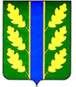 